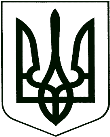 	У К Р А Ї Н А		ПРОЄКТ	КОРЮКІВСЬКА МІСЬКА РАДАЧЕРНІГІВСЬКА ОБЛАСТЬР І Ш Е Н Н Я(дванадцята сесія восьмого скликання)Про проведення земельних торгів у формі аукціону на земельні ділянкисільськогосподарського призначенняЗ метою наповнення місцевого бюджету, враховуючи рекомендації постійної комісії міської ради з питань житлово-комунального господарства, регулювання земельних відносин, будівництва та охорони навколишнього природного середовища, керуючись ст.ст. 134-139 Земельного кодексу України, ст.ст. 6, 19 Закону України «Про оренду землі», ст. 26 Закону України «Про місцеве самоврядування в Україні» міська радаВИРІШИЛА:1. Затвердити перелік земельних ділянок сільськогосподарського призначення комунальної власності для продажу права оренди на земельних торгах у формі аукціону згідно Додатку 1.2. Встановити:2.1. Стартовий розмір річної орендної плати 10 (десять) % (відсотків) від нормативної грошової оцінки земельної ділянки.2.2. Крок земельних торгів у розмірі 10 (десять) % (відсотків) від стартового розміру річної орендної плати.2.3. Гарантійний внесок у розмірі 30 (тридцять) % (відсотків) стартового розміру річної орендної плати.Гарантій внесок, сплачений переможцем земельних торгів, зарахувати до купівельної ціни.2.4. Строк дії договору оренди землі 7 (сім) років.3. Відділу земельних ресурсів та комунального майна виконавчого апарату міської ради (Скиба Т.В.) опублікувати в електронній торговій системі оголошення про проведення земельних торгів.4. Контроль за виконанням даного рішення покласти на постійну комісію міської ради з питань житлово-комунального господарства, регулювання земельних відносин, будівництва та охорони навколишнього природного середовища.Міський голова 						           		Р.АХМЕДОВПОГОДЖЕНО:Начальник відділу земельних ресурсів та комунального майна виконавчого апарату міської ради                              		             Т.СКИБАНачальник юридичного відділу – державний реєстратор виконавчого апарату міської ради                                 			   І.ВАЩЕНКОДодаток 1до рішення дванадцятої сесіїКорюківської міської радивосьмого скликання від __.01.2022 № __-12/VIІIПерелік земельних ділянок сільськогосподарського призначення комунальної власності, які виставляються на земельні торги окремими лотамиСекретар міської ради 						 Анастасія ПЛЮЩДодаток 2до рішення дванадцятої сесіїКорюківської міської радивосьмого скликаннявід __.01.2022 № __-12/VIІIСтартовий розмір річної орендної плати за користування земельними ділянками сільськогосподарського призначення комунальної власності, які виставляються на земельні торги окремими лотами та значення кроку аукціонуСекретар міської ради 						  Анастасія ПЛЮЩ__ січня 2022 рокум. Корюківка№ __-12/VIII  №з/пМісце розташування земельної ділянкиЦільове призначення (функціональне використання) земельної ділянкиПлоща, гаКадастровий номер земельної ділянкиУмови продажу1.Чернігівська обл., Корюківський р-н, Корюківська міська радаДля ведення товарного сільськогосподарського виробництва6,60007422485500:06:002:3002оренда2.Чернігівська обл., Корюківський р-н, Корюківська міська радаДля ведення товарного сільськогосподарського виробництва11,60007422485500:06:002:3008оренда3.Чернігівська обл., Корюківський р-н, Корюківська міська радаДля ведення товарного сільськогосподарського виробництва10,00007422485500:06:002:3246оренда4.Чернігівська обл., Корюківський р-н, Корюківська міська радаДля ведення товарного сільськогосподарського виробництва20,00007422485500:06:002:3245оренда5.Чернігівська обл., Корюківський р-н, Корюківська міська радаДля ведення товарного сільськогосподарського виробництва9,00007422485500:06:002:3239оренда6.Чернігівська обл., Корюківський р-н, Корюківська міська радаДля ведення товарного сільськогосподарського виробництва20,00007422485500:06:002:3241оренда7.Чернігівська обл., Корюківський р-н, Корюківська міська радаДля ведення товарного сільськогосподарського виробництва20,00007422485500:06:002:3242оренда8.Чернігівська обл., Корюківський р-н, Корюківська міська радаДля ведення товарного сільськогосподарського виробництва20,00007422485500:06:002:3244оренда9.Чернігівська обл., Корюківський р-н, Корюківська міська радаДля ведення товарного сільськогосподарського виробництва5,82977422485500:06:002:3238оренда10.Чернігівська обл., Корюківський р-н, Корюківська міська радаДля ведення товарного сільськогосподарського виробництва20,00007422485500:06:002:3237оренда11.Чернігівська обл., Корюківський р-н, Корюківська міська радаДля ведення товарного сільськогосподарського виробництва20,00007422485500:06:002:3236оренда12.Чернігівська обл., Корюківський р-н, Корюківська міська радаДля ведення товарного сільськогосподарського виробництва20,00007422485500:06:002:3235оренда13.Чернігівська обл., Корюківський р-н, Корюківська міська радаДля ведення товарного сільськогосподарського виробництва20,00007422485500:06:002:3234оренда14.Чернігівська обл., Корюківський р-н, Корюківська міська радаДля ведення товарного сільськогосподарського виробництва20,00007422485500:06:002:3233оренда15.Чернігівська обл., Корюківський р-н, Корюківська міська радаДля ведення товарного сільськогосподарського виробництва11,26947422480500:04:000:0864оренда№з/пМісце розташування земельної ділянкиКадастровий номер земельної ділянкиПлоща, гаНормативна грошова оцінка земельної ділянки, рн..Відсоток від нормативної грошової  оцінкиСтартовий розмір річної орендної плати, рн..Значення кроку аукціону, рн.. 1.Чернігівська обл., Корюківський р-н, Корюківська міська рада7422485500:06:002:30026,600047397,58104739,76473,982.Чернігівська обл., Корюківський р-н, Корюківська міська рада7422485500:06:002:300811,600042994,54104299,45429,953.Чернігівська обл., Корюківський р-н, Корюківська міська рада7422485500:06:002:324610,000022374,11102237,41223,744.Чернігівська обл., Корюківський р-н, Корюківська міська рада7422485500:06:002:324520,000046504,26104650,43465,045.Чернігівська обл., Корюківський р-н, Корюківська міська рада7422485500:06:002:32399,000093903,64109390,36939,046.Чернігівська обл., Корюківський р-н, Корюківська міська рада7422485500:06:002:324120,0000219420,521021942,052194,217.Чернігівська обл., Корюківський р-н, Корюківська міська рада7422485500:06:002:324220,0000226817,371022681,742268,178.Чернігівська обл., Корюківський р-н, Корюківська міська рада7422485500:06:002:324420,000068711,44106871,14687,119.Чернігівська обл., Корюківський р-н, Корюківська міська рада7422485500:06:002:32385,829762339,45106233,95623,4010.Чернігівська обл., Корюківський р-н, Корюківська міська рада7422485500:06:002:323720,0000173182,321017318,231731,8211.Чернігівська обл., Корюківський р-н, Корюківська міська рада7422485500:06:002:323620,0000172970,491017297,051729,7012.Чернігівська обл., Корюківський р-н, Корюківська міська рада7422485500:06:002:323520,0000205841,481020584,152058,4113.Чернігівська обл., Корюківський р-н, Корюківська міська рада7422485500:06:002:323420,0000185847,771018584,781858,4814.Чернігівська обл., Корюківський р-н, Корюківська міська рада7422485500:06:002:323320,0000196857,971019685,801968,5815.Чернігівська обл., Корюківський р-н, Корюківська міська рада7422480500:04:000:086411,2694263246,131026324,612632,46